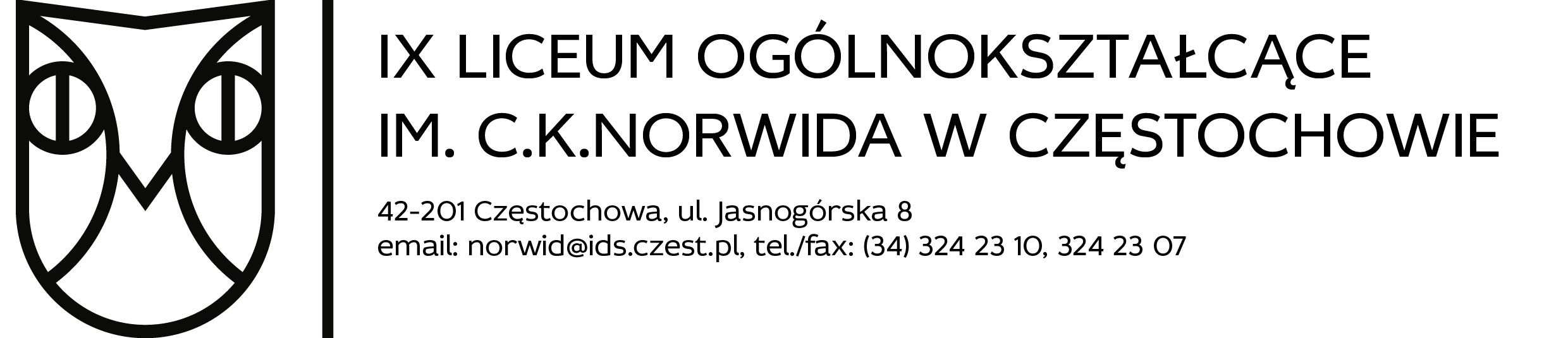 Konkurs Translatorski „Ich kann – I can”dla uczniów szkół podstawowychRok szkolny 2020/2021Serdecznie zapraszamy do udziałuw I Konkursie Translatorskim „ Ich kann – I can”organizowanym przez IX Liceum Ogólnokształcące im. C. K. Norwidaw CzęstochowiePoniżej zamieszczamy regulamin konkursu oraz kartę zgłoszeniową i zgodę na przetwarzanie danych osobowych.Organizatorzy konkursu:mgr Marta Oracz mgr Dominika Kucharskamgr Anna TeperREGULAMINI KONKURSU TRANSLATORSKIEGO „Ich kann – I can”I.  Organizatorzy:Organizatorem I Konkursu Translatorskiego „ Ich kann – I can” jest IX Liceum Ogólnokształcące im. C. K. Norwida w CzęstochowieII.  Adresat konkursu:W  konkursie  mogą  wziąć  udział uczniowie klas siódmych i ósmychszkoły podstawowej, którzy w wyznaczonym terminie zgłoszą chęć uczestnictwa u nauczycieli języka obcego w swojej szkole. Z jednej szkoły do konkursu może podejść nie więcej niż 5 uczniów/uczennic.III. Cele konkursu:1. Rozwijanie motywacji do nauki języków obcych;2. Zachęcanie uczniów do samodzielnej pracy w zakresie kształtowania;umiejętności językowych w obrębie dwóch języków obcych;3. Poszerzanie świadomości komparatywnej języka;4. Kształtowanie  postaw  tolerancji  i  szacunku  dla  dziedzictwa  kulturowego innych narodów;5. Integracja środowiska nauczycieli języków obcych i propagowanie idei zdrowej rywalizacji między szkołami;6. Stworzenie uczniom szkół podstawowych możliwości wykazania się wiedzą i umiejętnością posługiwania się językiem obcym.IV. Przedmiot oceny konkursowej:Zgłoszeni odpowiednio wcześniej uczniowie otrzymają do wykonania zadania translatorskie z zakresu dwóch języków obcych –angielskiego i niemieckiego. Zadania zostaną opublikowane na platformie edukacyjnej Google Classroom  w dniu 14 kwietnia 2021r. o godzinie 10.00.  V. Przebieg konkursu:Do 1 kwietnia 2021r. nauczyciel prowadzący zgłasza szkołę do udziału w konkursie, podając imię i nazwisko uczniów przystępujących do rywalizacji oraz ich adresy mailowe, z których będą korzystać podczas konkursu (patrz: załącznik nr 1). W wypadku większej ilości uczestników z jednej szkoły, prosimy o podanie na jednej karcie zgłoszeniowej danych jednego uczestnika. W związku z uwarunkowaniami technicznymi, prosimy aby adresy mailowe, z których będą korzystać uczniowie podczas konkursu były w serwisie Gmail, daje to większą gwarancję bezproblemowej komunikacji podczas zmagań. Zgłoszenia należy dokonać mailem na adres: martaoracz@norwid09.edu.pl lub dominikakucharska@norwid09.edu.pl Potwierdzeniem przyjęcia zgłoszenia jest mail zwrotny z linkiem do platformy, na której opublikowany zostanie konkurs.14 kwietnia 2021r. o godzinie 10.00 odbędzie się konkurs. Publikacja zadań będzie miała miejsce na platformie Google Classroom.Czas trwania konkursu: 45minutWyniki konkursu ogłoszone zostaną 21 kwietnia 2021r. na stronie IX LO im. C.K. Norwida w Częstochowie www.norwid.net. Informacja o laureatach zostanie także przesłana do nauczycieli prowadzących.Laureatów zapraszamy do naszej szkoły po odbiór dyplomów i nagród, których wręczenie odbędzie się 23 kwietnia 2021r. w godzinach 10.00 – 11.00, w sali nr 71.9 kwietnia 2021r. o godzinie 10.00 odbędzie się próba techniczna. Przykładowe pytania, niepodlegające ocenie konkursowej zostaną opublikowane na  platformie Google Classroom, do której link zostanie przesłany w mailu zwrotnym potwierdzającym uczestnictwo w konkursie. Zapraszamy do wzięcia udziału w tej próbie, aby podczas konkursu nie zaskoczyły nas nieprzewidziane  komplikacje. VI. Postanowienia końcowe:Uczestnictwo  w  konkursie  jest  równoznaczne  z  wyrażeniem  zgody  na przetwarzanie danych osobowych w celu przeprowadzenia konkursu.Podając  dane  osobowe,  uczestnicy  wyrażają  zgodę  na  przetwarzanie danych  osobowych  w  rozumieniu  ustawy  z  dnia  29  sierpnia  1997 r. o ochronie danych osobowych (t.j. Dz. U. z 2015 r. poz. 2135 z późn. zm.) oraz umieszczenie ich w bazie danych osobowych uczestników dla celów konkursowych. Dane  osobowe  przesłane  do IX LO im. C.K. Norwida w Częstochowie  przez uczestników  konkursu organizowanego  na  zasadach  określonych w niniejszym regulaminie będą  przetwarzane wyłącznie w celu realizacji  konkursu, wyłonienia zwycięzcy konkursu, doręczenia nagrody. Jednocześnie,  poprzez  podanie  danych  osobowych,  uczestnik  wyraża zgodę  na  opublikowanie  jego  imienia  i  nazwiska na stronie internetowej Organizatora.Podanie  danych  osobowych  jest  dobrowolne,  z  kolei  niepodanie  danych uniemożliwia udział w konkursie.Uczestnikowi konkursu przysługuje prawo wglądu do dotychczasowych danych oraz prawo ich poprawiania.Regulamin oraz aktualności dotyczące konkursu będą zamieszczane na stronie internetowej www.norwid.net oraz na Facebooku IX LO im. C.K. Norwida w Częstochowie.W wypadku pytań i wątpliwości prosimy o kontakt telefoniczny z organizatorami:Marta Oracz – 502 139 294Dominika Kucharska – 502 604 072ZAŁĄCZNIK NR 1KARTA ZGŁOSZENIOWAZAŁĄCZNIK NR 2Zgoda na przetwarzanie danych osobowych uczestnika  Konkursu Translatorskiego „Ich kann  - I can”  dla uczniów szkół podstawowych - konkurs ONLINE Imię i nazwisko uczestnika   .......................................................................ucznia/uczennicy klasy ………………..w       ..........................................................................................................                                                                 (pełna  nazwa i adres szkoły)    .................................................................................................................                                               (imiona i nazwiska rodziców /opiekunów prawnych)Wyrażam zgodę na przetwarzanie danych osobowych mojego syna/mojej córki* .............................................................................................................................                                                         (imię/imiona i nazwisko dziecka ) do celów konkursowych w związku z organizacją Konkursu Translatorskiego  „Ich kann – I can” - konkurs ONLINE dla uczniów siódmych i ósmych klas szkoły podstawowej, w roku szkolnym 2020/21. ………………………..                                           ……………………………………….. (Miejscowość i data)                                                (Czytelny podpis wyrażającego zgodę)* niepotrzebne skreślićImię i nazwisko uczestnika oraz adres mailowy Imię i nazwisko nauczyciela prowadzącegoTelefon kontaktowy  i adres mailowy nauczyciela prowadzącegoPełna nazwa szkołyAdres szkoły i numer telefonu